بسمه تعالی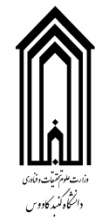 اطلاعیه پذیرش دانشجوی کارشناسی ارشد در سال تحصیلی 1400-1399 با استفاده از آیین نامه ارائه تسهیلات به برگزیدگان علمیدر اجرای آیین نامه پذیرش بدون آزمون استعدادهای درخشان در دوره تحصیلی کارشناسی ارشد مصوب جلسه مورخ 11/04/93  شورای هدایت استعداد درخشان و ابلاغیه شماره 77948/21 مورخ 05/05/93 و اصلاحیه شماره 301041/11 مورخ 06/11/98 دانشگاه گنبدکاووس اقدام به پذیرش دانشجو در مقطع کارشناسی ارشد بدون آزمون از بین دانشجویان مقطع کارشناسی پیوسته می‌نماید. شرایط پذیرش:دانشجويان ممتاز دوره کارشناسی پيوسته (مجموع دوره روزانه و شبانه) که حداکثر در مدت 8 نيمسال دانش آموخته شوند و با گذراندن حداقل سه چهارم واحدهای درسی تا پایان نیمسال 6 به لحاظ میانگین کل جزء 15 درصد برتر در بين دانشجويان هم رشته و هم ورودی خود باشند.پذیرش برای سال تحصیلی بلافاصله پس از دانش آموختگی و صرفاً برای یک بار امکان پذیر است.پذیرش در رشته‌های تحصیلی مرتبط به تشخیص گروه آموزشی و تایید شورای آموزشی دانشگاه امکان پذیر است.دانشجويان نمونه کشوری و جزء  15٪ برتر هم رشته هم ورودیبرگزیدگان رتبه اول تا پانزدهم نهایی المپیادهای علمی دانشجویی  برای ورود به همان رشته برگزيده با ارائه معرفی نامه از دبیرخانه المپیادتبصره:چنانچه پانزده درصد برتر دانشجویان حائز شرایط این ماده، به دلیل انصراف یا عدم تقاضا، از تسهیلات مربوط استفاده نکردند یا ظرفیت پانزده درصد دوره کارشناسی ارشد رشته‌ای تکمیل نشد، در اینصورت دانشگاه مجاز به جایگزینی صرفاً ده درصد برتر بعدی همان دانشگاه، با اولویت رتبه متقاضیان در آن رشته می‌باشد.تغییر رشته یا تغییر محل تحصیل افراد پذیرفته شده بر اساس این آیین نامه مجاز نیست.پذیرش نهایی پذیرفته شدگان منوط به اعلام سازمان سنجش آموزش كشور و احراز صلاحيت عمومي بوده و تا قبل از اعلام سازمان فوق هيچ حقي جهت داوطلبان متصور نمي باشد.مدارک ثبت نامی داوطلبان به هیچ وجه مسترد نخواهد شد.مدارک مورد نیاز:برای دانشجویان دانشگاه گنبد کاووس:فرم شماره 3 را تکمیل نموده و اسکن این فرم، شناسنامه (صفحه اول) و کارت ملی را به صورت فایل الصاقی در درخواست شورای آموزشی از میزکار دانشجویی ارسال نمایند.برای دانشجویان سایر دانشگاه ها:فرم های شماره های 1 و 2 را تکمیل کرده و همراه با شناسنامه (صفحه اول) و کارت ملی می بایست حداکثر تا تاریخ 13/03/99  با پست پیشتاز به آدرس: (گلستان-گنبدکاووس- خیابان شهید فلاحی- بلوار بصیرت- دانشگاه گنبدکاووس- معاونت آموزشی و پژوهشی- دفتر استعدادهای درخشان) ارسال فرمایند.شماره تماس جهت پاسخگویی:      دفتر معاونت آموزشی و پژوهشی      33268882-017رشته‌های دارای پذیرش در مقطع کارشناسی ارشد دانشگاه گنبدکاووس در سال تحصیلی 1400-1399ردیفرشتهگرایش1آگرواکولوژی-2آگروتکنولوژیعلوم علف های هرز3بیوتکنولوژی کشاورزی-4علوم و مهندسی شیلاتبوم شناسي آبزيان5علوم و مهندسی شیلاتتکثير و پرورش آبزيان6علوم داميتغذيه طیور7علوم داميتغذيه دام8علوم داميفیزيولوژی دام و طیور9علوم و مهندسی مرتعمديريت مرتع10علوم و مهندسی مرتعاصلاح و احیای مرتع11علوم و مهندسی آبخیزسیلاب و رودخانه12علوم و مهندسی آبخیزحفاظت آب و خاک13مهندسي صنایع چوب وفرآورده های سلولزیکامپوزیت های لیگنوسلولزی14ریاضیات و کاربردهاجبر15ژنتيک-16زيست شناسي گیاهیسيستماتيک و بوم شناسی17زيست شناسي دریاجانوران دريا18زبان و ادبيات فارسي-19کارآفرینیتوسعه20شیمیشیمی و فناوری اسانس